 JSCA関東甲信越支部会員各位様 　　　                     　　　　　　　 　　　　 2019年4月吉日                                          　　　　　    （一社）日本建築構造技術者協会                              　　      　　　　　            　　関東甲信越支部・運営委員会2019年関東甲信越支部総会及び千葉サミットのご案内 　　　「ＪＳＣＡ関東甲信越支部及び各サテライト」が発足して満２１年を迎えます。各サテライト皆様の交流・親交を深めるため、第３回のサミットを開催いたします。皆様のご出席を心より、お待ち申しております。記　　　　　　　　　　　　　　日　時：  ２０１９年　６月　６日（木）　　　　　　　　　　　　　　場　所：  割烹旅館玉川　　ＴＥＬ　047-431-3234　　　　　　　　　　　〒273-0011　千葉県船橋市湊町2-6-25　　　　　　　　　（ＪＲ船橋駅南口　徒歩１０分・船橋市役所より徒歩2分）　　　　　　　　　　　船橋市役所を目指して歩いて来て下さい。　　　　　　　総会受付　１２：３０～13:00～14:30　・関東甲信越支部総会　1都9県10サテライトの報告　　　　　　　　　　・支部規定改正　　　　　　　サミット受付　１４：１５～14:45～16:45　サミット「耐火構造と耐火設計」池田憲一：東京理科大学教授　　　　　　　　　　　　　　参加費　1,000円　　　定員６０名17:00～19:00　懇親会　正会員　8,000円／名　賛助会員　10,000円／名　定員６０名19:00～21:00　二次会　5,000円～7.000円／名7日のオプション　10:00～ＪＦＥ高炉見学　定員４０名見学会後の昼食会　13:00～　１名　2,000円程度和風料理【かめや】千葉県千葉市中央区今井2-5-21　Tel：043-261-2885宿泊について（JR船橋駅近郊、JR千葉駅近郊、JR蘇我駅近郊にて各自宿泊先を確保して下さい。）（賛助会員の方は、③～⑥の行事の参加ができます）JSCA建築構造士登録更新のための評価点申請中。建築CPD情報提供制度対象講習会申請中。         ※御多忙中恐縮ですが、参加人数のご返事は５月２４日迄に、お願いいたします。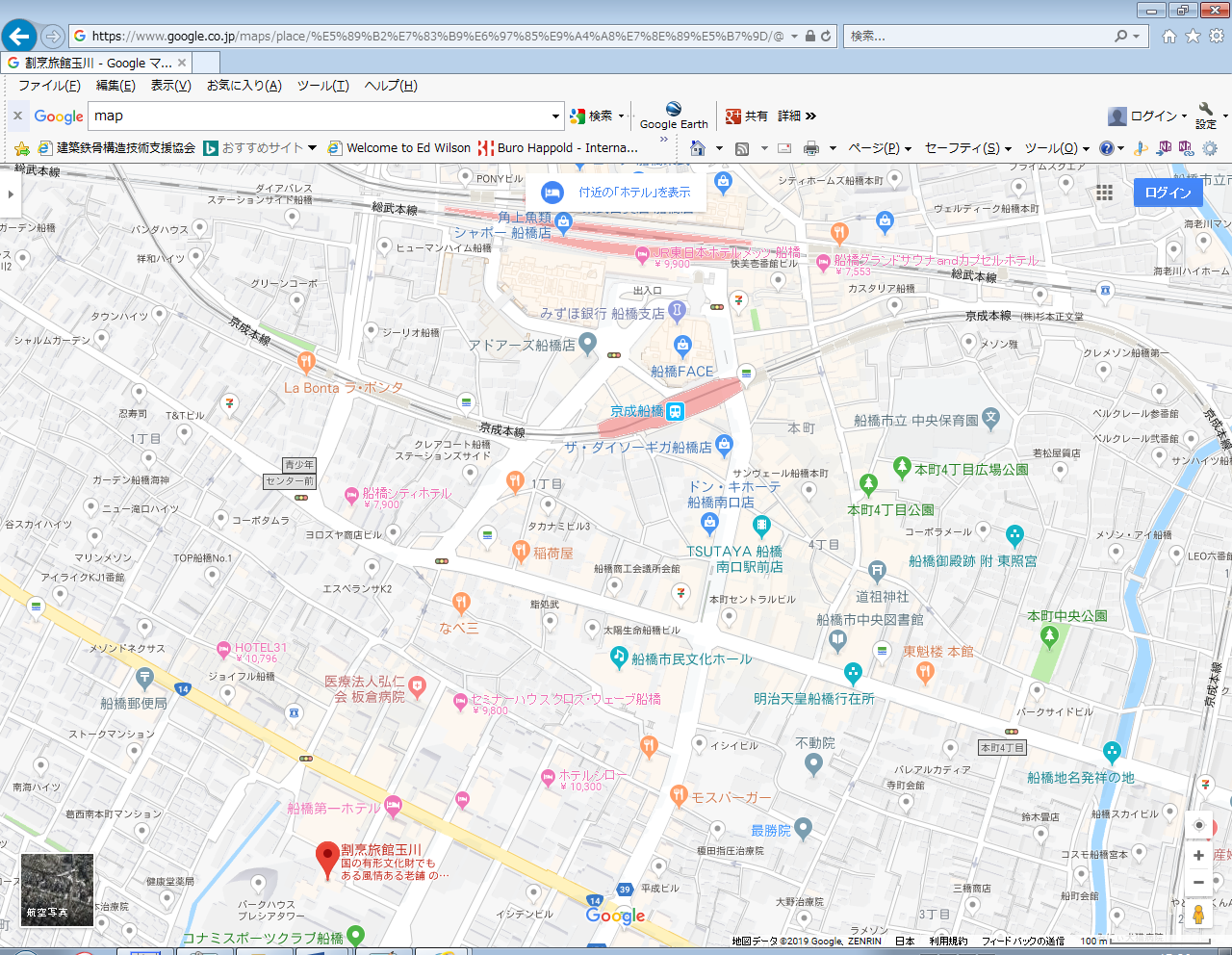 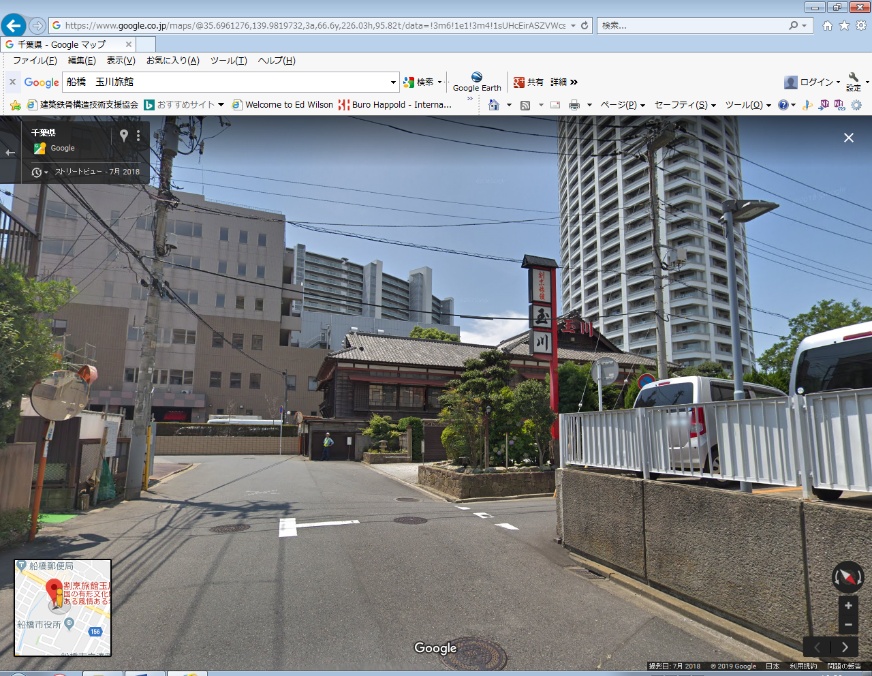 　　　　　　　　　　　　関東甲信越支部総会及び千葉サミット後の見学会「ＪＦＥ高炉見学」６月７日（金）　10:00から約２時間千葉市中央区川崎町1番地集合場所　蘇我駅西口　AM9：30蘇我駅に集合した後、蘇我コミュニティセンターあるいは別会場にてメーカー事前説明終了後、チャターバスにて工場へ移動します。動きやすい服装でお越し下さい。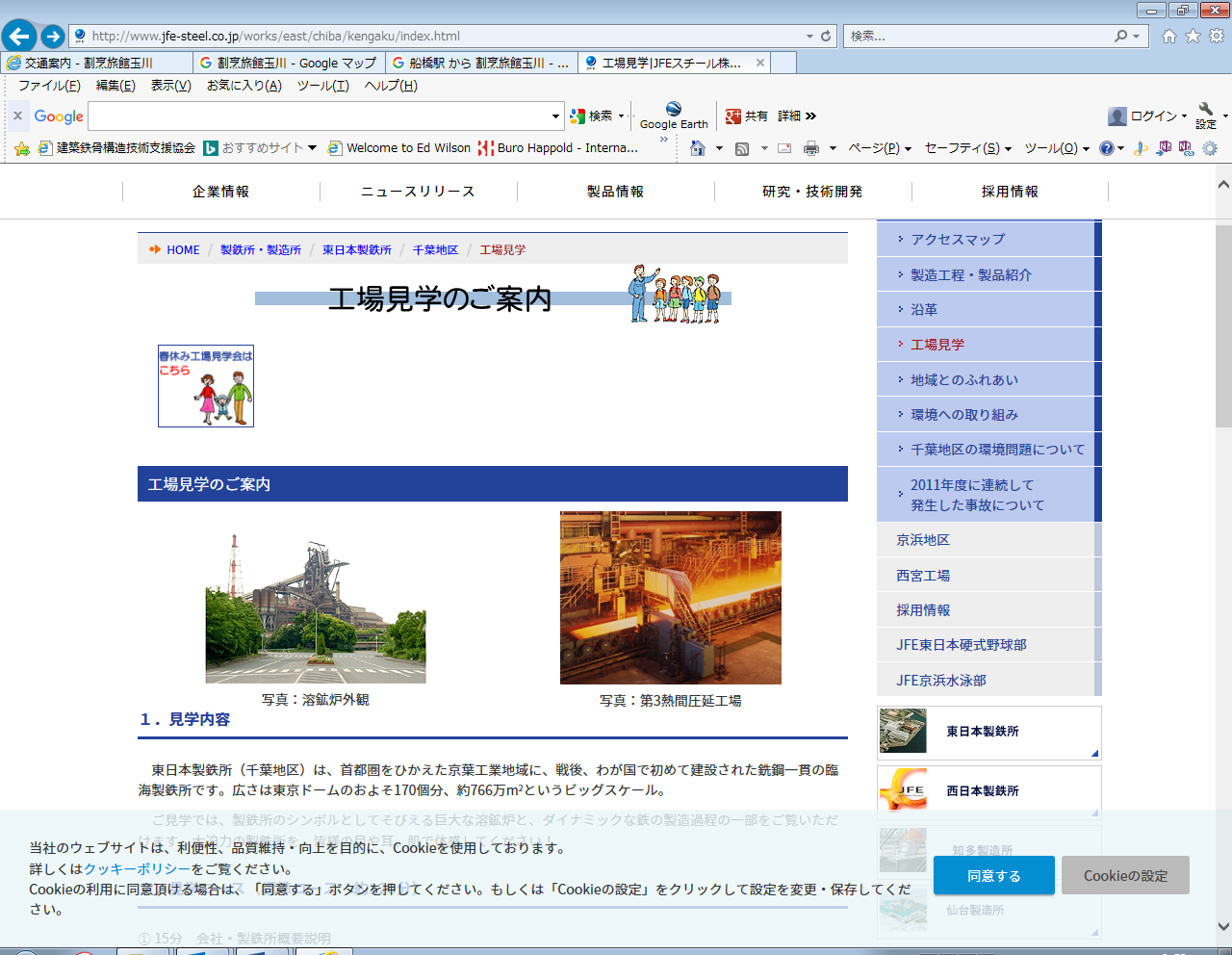 交通案内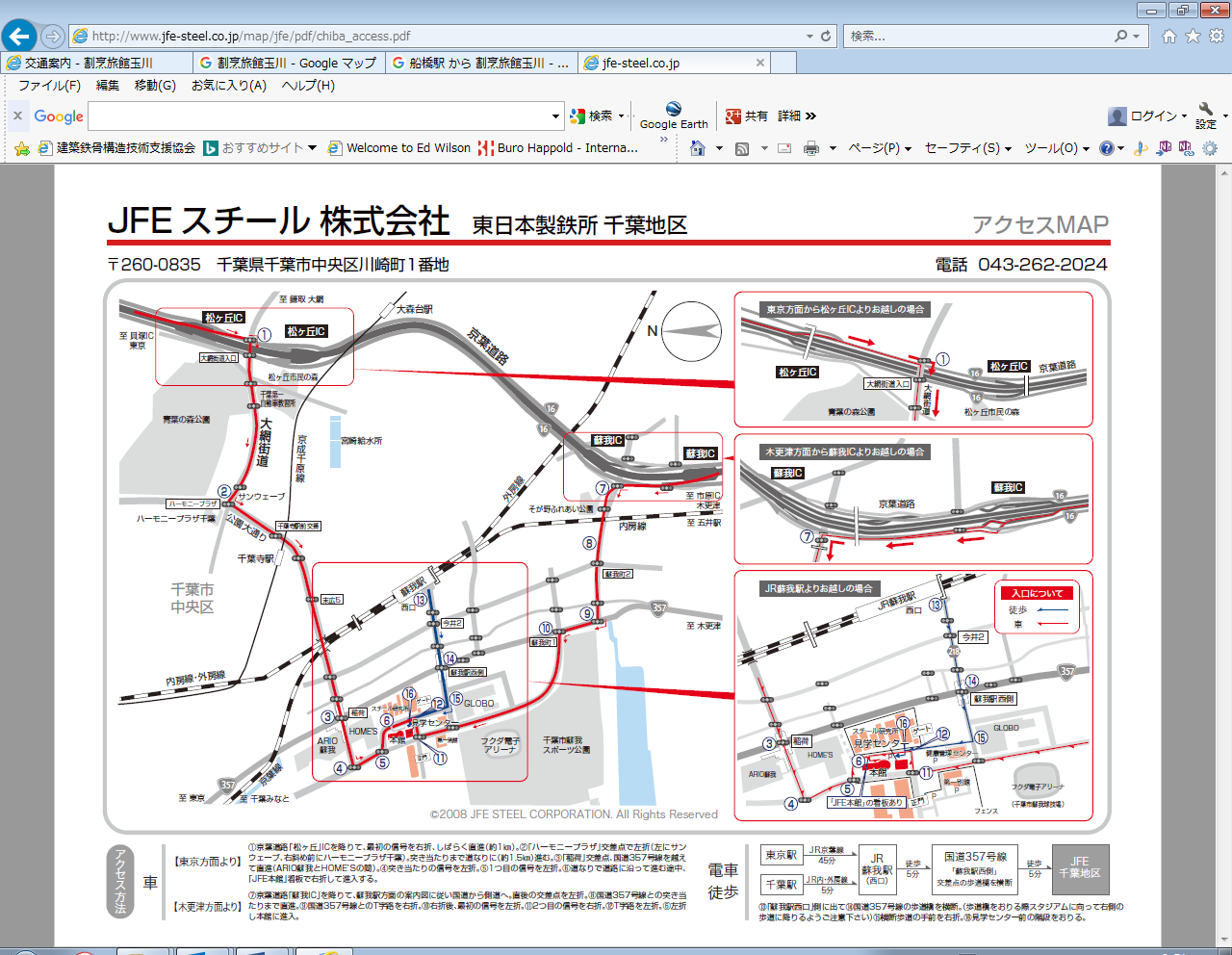 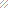                       　2019年ＪＳＣＡ関東甲信越支部総会及び千葉サミット                 　　　　　　　　　　　　　参加申込書               ◇参加者氏名及び正・一般会員の会員番号及び下記の参加内容の区別を明記　　　　　　　（①総会／②サミット／③懇親会／④二次会／⑤7日のｵﾌﾟｼｮﾝ行事／⑥見学会後の昼食）　　　　　　　①総会への出席は各サテライトの代表・副代表等となります。　　　　　　　JSCA正会員、一般会員の方は②～⑥の行事に参加出来ます。　　　　　　　賛助会員の方は③～⑥の行事に参加出来ます。　　　　　　　申し込みは各サテライト代表へお願いします。　　　　　　　応募者多数の場合は恐縮ですが調整させていただきます。記載例　 参加者　名前  　 会員番号(K有無記載)  参加内容の記載（①～⑥） 　　　　尾田文雄Ｋ8802203①+②+③+④+⑤+⑥尾田建築構造設計名　前会員番号参加内容所属